Warszawa, 17 października 2022 r.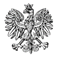 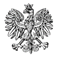 WPS-II.431.1.38.2022.IMPani Jolanta Sabat- KennedyPrezes Zarządu KPK Sp. z o.o.								- Podmiotu prowadzącego placówkę 								pn. Dom Aktywnego Seniora Biały Bez 								ul. Główna 153 Rusiec 								05-830 NadarzynZALECENIA POKONTROLNEPodmiot prowadzący placówkę pn. Dom Aktywnego Seniora Biały Bez w Ruśccu, 
przy ul. Głównej 153 - KPK Sp. z o.o, ma zezwolenie na prowadzenie działalności gospodarczej w zakresie prowadzenia placówki zapewniającej całodobową opiekę osobom niepełnosprawnym, przewlekle chorych lub osobom w podeszłym wieku, z liczbą 44 miejsc - decyzja Wojewody Mazowieckiego Nr 1060/2018, z dnia 14.06.2018 r. na czas określony do dnia 30.04.2023 r. Placówka jest wpisana do rejestru wojewody pod pozycją 161. Kierownikiem placówki jest p. Jolanta Sabat-Kennedy.Na podstawie art. 126 oraz art. 127 w związku z art. 22 pkt 10 ustawy z dnia 12 marca 2004 r. 
o pomocy społecznej (Dz. U. z 2021 r. poz. 2268 z późn. zm.) - zwanej dalej ustawą oraz rozporządzenia Ministra Rodziny i Polityki Społecznej z dnia 9 grudnia 2020 r. w sprawie nadzoru i kontroli w pomocy społecznej (Dz. U. z 2020 r. poz. 2285), inspektorzy Wydziału Polityki Społecznej Mazowieckiego Urzędu Wojewódzkiego w Warszawie, w dniach 16 i 17.08.2022 r. przeprowadzili kontrolę kompleksową 
w placówce pn. Dom Aktywnego Seniora Biały Bez w Ruśćcu, w zakresie standardu usług socjalno-bytowych i przestrzegania praw mieszkańców oraz zgodności zatrudnienia pracowników 
z wymaganymi kwalifikacjami. W trakcie kontroli stwierdzono, że placówka spełnia standard wynikający z ustawy. Usługi opiekuńcze i bytowe mieszkańcom całodobowo świadczone są przez zatrudniony personel
i uwzględniają stan zdrowia, sprawność fizyczną i intelektualną osób mieszkających 
w placówce, a także ich indywidualne potrzeby i możliwości. Podczas czynności kontrolnych nie zaobserwowano naruszeń praw mieszkańców. Działalność skontrolowanej placówki oceniono pozytywnie.Szczegółowy opis i ocena skontrolowanej działalności, zostały przedstawione w protokole kontroli podpisanym bez zastrzeżeń 05.10.2022 r. przez kierownika placówki.Wobec przedstawionej oceny dotyczącej funkcjonowania jednostki poddanej kontroli, odstąpiono od wydania zaleceń pokontrolnych.z up. WOJEWODY MAZOWIECKIEGOKinga JuraZastępca Dyrektora           Wydziału Polityki Społecznej